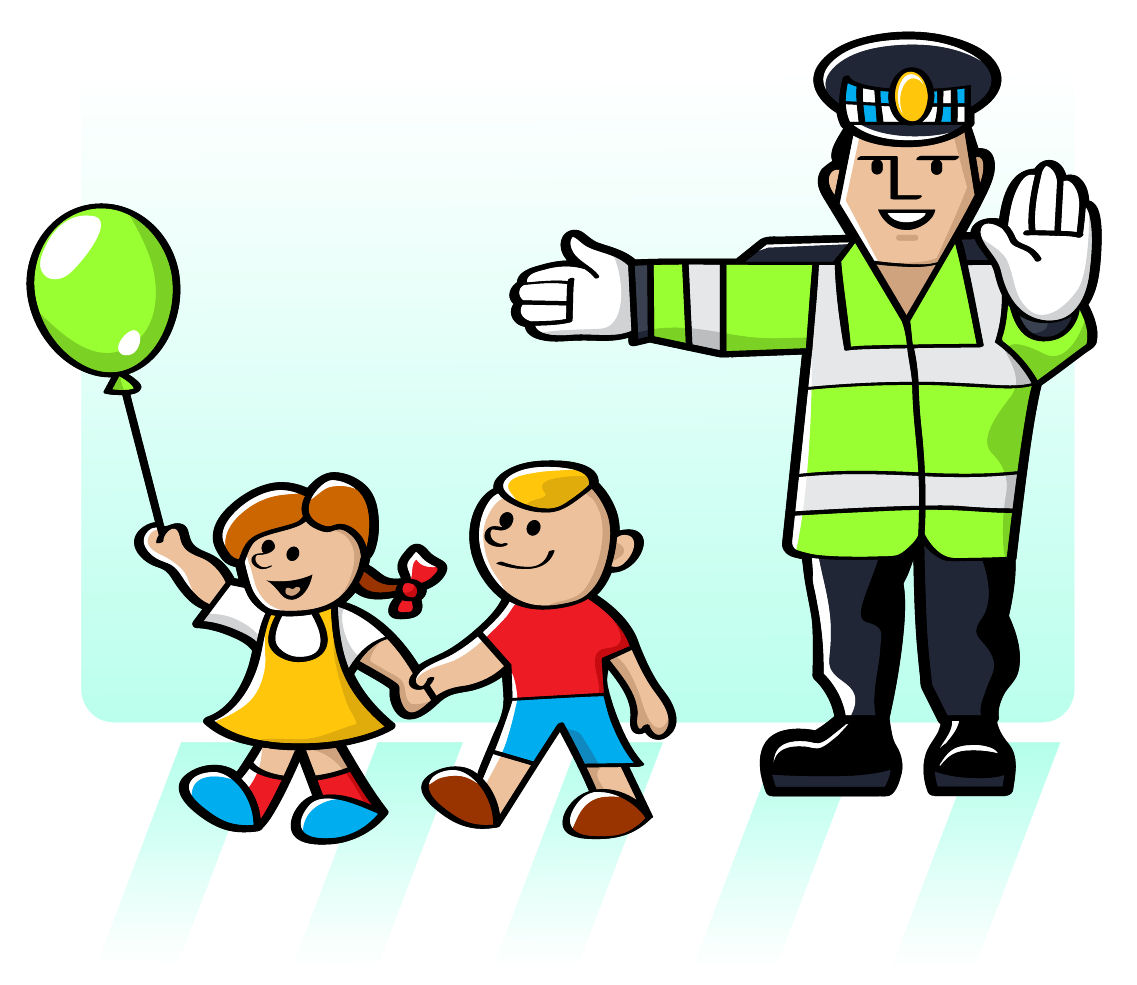 Загадки про пешехода и переходПравильно переходить дорогу, соблюдая все правила, - это залог безопасности вашего ребенка. Это касается и наземных и подземных переходов.Итак, запомним некоторые правила:Не переходите дорогу, если у вас плохой обзор приближающегося транспортаЕсли переход неудобный – лучше ребенку дождаться кого-то, кто поможет перейти дорогуТрамваи нужно обходить спередиТроллейбусы и автобусы стоит обходить сзадиПереходить дорогу нужно быстро, не отвлекаясьЕсли ребенок, переходя дорогу, уронил что-то из рук (а это бывает очень часто) – не нужно пытаться вернуться и забрать эту вещь – пусть потеря станет ему уроком: свои вещи нужно крепко держать или отдавать родителямПереходя рельсы, нужно их переступать, а не ходить по ним. Обязательно разъясните ребенку разницу между пересечением рельс и местом перевода стрелок Дорога – не место для игрГде ведут ступеньки вниз,
Ты спускайся, не ленись.
Знать обязан пешеход:
Тут …? (Подземный переход)  Полосатая лошадка,
Ее „зеброю” зовут.
Но не та, что в зоопарке,
По ней люди все идут.(Пешеходный переход)Что за зебра без копыт:
Не под нею пыль летит,
А над нею вьюга пыли
И летят автомобили.(Пешеходный переход)На дорожном знаке том
Человек идет пешком.
Полосатые дорожки 
Постелили нам под ножки.
Чтобы мы забот не знали
И по ним вперед шагали.(Пешеходный переход)Если ты спешишь в пути
Через улицу пройти
Там иди, где весь народ,
Там, где знак есть …(Переход)Я по городу иду,
Я в беду не попаду.
Потому что твёрдо знаю - 
Правила я выполняю.(Переход)